CPM (Asia) Qualifying Examination (2021) - Registration FormCLOSING DATES: 25TH SEPT 2021 FOR OCT 26TH AND 29TH, 2021 EXAMINATIONSPrint or type your name as you wish it to be shown on official CPM records:Miss	Ms.	Mrs.	Mr.	Dr.	(Please tick boxes as appropriate)Full Name:  	 (Please write clearly and underline surname)National Identification No. /Passport No.:	Country of Birth:  	Date of Birth:  	Contact No.:_ 	Nationality:  	Race:  	MAILING INFORMATION (Please write clearly and give full details)Preferred Mailing Address	Company	Home Company Name (As it appears on enclosed business card)Company Address (Do not use PO Box)Street	Suite/FloorCity	State/Province	Country	Zip/Postal CodeOffice Telephone No:Fax:_E-mail:Home Address (Do not use PO Box)Apt. NoCity	State/Province	Country	Zip/Postal CodeHome Telephone No.:Area Code (	)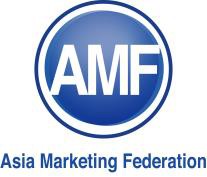 EDUCATION QUALIFICATIONSPlease tick the highest qualification you have attained‘O’ Level or	‘A’ Level or	Diploma	Degree	Others (please specify) Equivalent	EquivalentPlease specify your other qualifications (academic and/or professional) including any professional/management courses attended (state the university/institution)Beginning with your current position, list only full-time, paid employment.*   If space is insufficient, please continue on a piece of paper.I would like to register for the CPM (Asia) Qualifying Exam for the period:April	(fill in year)	October	_ (fill in year)Subjects I wish to enter:In registering for Qualification of the Certified Professional Marketer, CPM (Asia) status, I agree to all conditions as to eligibility, examination and other requirements of the CPM (Asia) which AMF has adopted.I agree that to be awarded the CPM (Asia), in addition to passing the 5 examinations, I must meet the requirements for 5 years of marketing experience, high standards of professional and business conduct.I have enclosed certificates of my academic qualifications and evidence of working experience.Please do not attach payment. We will invoice you upon acceptance of your application.I certify that all the information and statements in this application are complete and true.Date:  	Signature:  	Endorsed by National Marketing Association (state):Date:  	Signature:  	Please return Registration Form through your local national marketing association:Or ToAMF Education Headquartersc/o MARKETING INSTITUTE OF SINGAPORE TRAINING CENTRE51 Anson Road #03-53 Anson Centre Singapore 079904Fax: 65-6270 5762, Email: examinations@mis.edu.sgCurrent PositionPrior Position #1Prior Position #2Prior Position # 3Dates(Month and Year)From/ToJob TitleDescription of JobManagement Level (senior, middle or junior)Name of FirmDescribe Main Business Activity of FirmMarketing ResearchMarketing CommunicationsMarketing StrategyAsia BusinessAsia Marketing Management